
Return this form to the Counseling and Advisement Office at least 5 days before you plan to job shadow. 
Todays Date:____________________
The following information is required to job shadow in Lexington School District One.  Complete the front and back of this form accurately and legibly for approval and drop off to your Career Specialist (A-M-Ms. Bennett, N-Z -Ms. Rojek) in the Counseling and Advisement Office as least 5 days before you are scheduled to job shadow.  Ms. Bennett or Ms. Rojek will provide you with instructions and the folder with the information you will need to job shadow to receive your excused absence.Student Name:  __________________________________________________ Grade: 9th____10th____11th____ 12th ____Personal Email Address:______________________________________Cell Phone #:    ___________________________
What career area/department are you planning to job shadow?   ____________________________________________
JOB SHADOW DATE: _____________________________TIME OF JOB SHADOW: ________________________________Company/Organization Name: ___________________________________________		Contact Person: _______________________________________________________			Job Title: _____________________________________________________________	Company Address: ____________________________________________________City:_____________________________  State: _________ Zip:________________
Contact Number:  _____________________________________________________
Email:    _____________________________________________________________For Career Specialist to complete:  Discipline: ___________  Attendance:____________ Grades:____________ Approved :   Yes_______    No________Parent/Guardian/Teacher Job Shadowing Permission Received:  Date_____________

Folder to Student: Date _____________
Folder Returned from Student:  Date ______________Job Shadowing Questionnaire Received: Date____________Employer Shadowing Evaluation Received: Date ____________Thank you note:  Date Received _____________ Date Mailed____________Attendance Excused: Date___________Lexington School District One
Parent/Guardian/Teacher 
Job Shadowing Permission My student  ___________________________________________________________has permission to participate in 
	        Last				First	                             Middle

a job shadowing experience at _______________________________________________________________________                                             Company Name

at ____________________________________________on __________________________,  ____________________     Location                                                                                        Date                                                    Time
I will be responsible for arranging transportation for my student to and from the job shadowing site. My permission is given for my student to receive emergency medical treatment in case of injury or illness. I understand that school personnel will not be present when the student is at the work site.  

Transportation Arrangements:  Drive self__________________  Ride with Parent/Guardian______________________

Auto Insurance Policy#  ____________________________Dates of Coverage: (From) ____________(To)___________Insurance Company Name:__________________________________________________________________________
Emergency Contact Nam __________________________________Emergency Contact#________________________
Does student have any medical issues, medications, or food allergies? Yes ________ No________ If yes, explain and advise.
________________________________________________________________________________________________

________________________________________________________________________________________________
I understand the importance of job shadowing in Lexington School District one and that it is a privilege to participate in the work-based learning program. Approval to job shadow will be based on discipline, attendance, grades and teacher/parent/guardian signatures.  By signing this form, I agree to make arrangements to complete all program requirements. Students agree to make arrangements with their teachers to make-up work prior to job shadowing.  I understand that students receive an excused absence ONLY if they meet deadlines and submit all paperwork to their Career Specialist.

________________________________________________________________________    ______________________Parent/Guardian Signature                                                                                                          Date
________________________________________________________________________    ______________________Student Signature                                                                                                                           Date

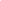 Teachers: Sign below if you approve your student to job shadow on the date indicated on this job shadow request. _________________________ ________________________  ______________________  ______________________Teacher Signature                  Teacher Signature                    Teacher Signature                       Teacher Signature_________________________ ________________________ _______________________ ______________________Teacher Signature                  Teacher Signature                    Teacher Signature                       Teacher Signature